.NOTES: Dance starts 32 counts into music, walk on the floor when music starts, thinking of someone you have always dreamed of, dance the dance with passion, feel the music, listen to the lyrics.Side rock recover forward, Step ½ turn, ¼ rock, ¼ recover, SweepCross step back, ¼ stepping forward, ¼ , ½ , ½ , Sway, Cross ¼ Step, ¼ back, 1/8 backRock Recover, Walk X2, Half back, Rock recover, Full turn tripleCross, back, ¼ , Step cross 1/4 , Rock recover, Step, ¾Tag: At the end of wall 2START AGAIN AND ENJOY!Hope you like this Curt and ConnieDreams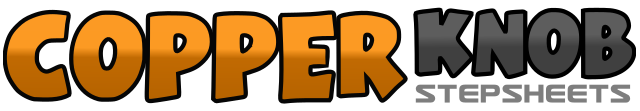 .......Count:32Wall:4Level:Intermediate.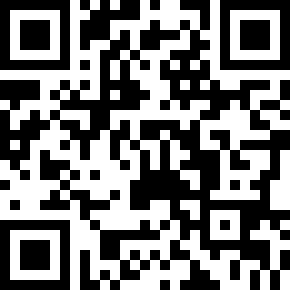 Choreographer:Guyton Mundy (USA) & Craig Bennett (UK) - September 2008Guyton Mundy (USA) & Craig Bennett (UK) - September 2008Guyton Mundy (USA) & Craig Bennett (UK) - September 2008Guyton Mundy (USA) & Craig Bennett (UK) - September 2008Guyton Mundy (USA) & Craig Bennett (UK) - September 2008.Music:Dreams - Gavin DeGrawDreams - Gavin DeGrawDreams - Gavin DeGrawDreams - Gavin DeGrawDreams - Gavin DeGraw........1,2&Step right to right side, Rock back onto left, Recover forward onto right3, 4Step forward onto left, make a ½ turn right stepping forward onto right&5,6Step forward onto left, Make a ½ turn left stepping back onto right, make a ¼ turn left rocking left to left side7,Recover a ¼ turn right stepping forward onto right as you sweep left around,8&1Cross left over right, Step back onto right, Step left forward making a ¼ turn left2&3Make a ¼ turn left stepping right to right side, Make a ½ turn left stepping left to left side, Make a ½ turn left stepping right to right side4&5Sway to the left, sway to the right, sway to the left6&7Cross right over left, Step back onto left making ¼ turn right stepping right to right side8&1Step forward onto left, ¼ right stepping back onto right, Make a 1/8 of a turn right stepping back onto left (facing 1:30 wall)2,3Rock back onto right, Recover forward onto left4&5Walk forward onto right, Walk forward onto left, Make a ½ turn over left shoulder stepping back on right6,7Rock back onto left, Recover forward onto right8&1Make a full turn over right shoulder, On the diagonal, Stepping left, right, left2&3Cross right over left (Centre up to 9:00 wall) step back onto left, make ¼ right stepping forward right (12:00)4&5Step forward onto left, Cross right over left, Make a ¼ right stepping back onto left6,7Rock back onto right, Recover forward onto left8&Step forward onto right making a ¼ left, Make a ¾ turn over left shoulder bring left into right (weight ending on left foot)1,2&Step right to right side, rock back onto left, Recover forward onto right3,4&Step left to left side, rock back onto right, Recover forward onto left